АКТобщественной проверкипо многочисленным обращениям граждан,на основании плана работы Общественной палаты г.о. Королев, 
в рамках проведения системного и комплексного общественного контроля, 
проведен общественный контроль транспортной схемы муниципального образования Королев по действующему маршруту городского пассажирского транспорта из мкр-н Первомайский в мкр-н Юбилейный и обратно.Сроки проведения общественного контроля: 19.10.2019 г.Основания для проведения общественной проверки: по многочисленным обращениям граждан, план работы Общественной палаты г.о. КоролевФорма общественного контроля: общественный мониторингПредмет общественной проверки: контроль транспортной схемы муниципального образования Королев по действующему маршруту городского пассажирского транспорта из мкр-н Первомайский в мкр-н Юбилейный и обратно Состав группы общественного контроля: члены комиссии «по качеству жизни граждан, социальной политике, трудовым отношениям, экологии, природопользованию и сохранению лесов» Общественной палаты г.о. Королев.Кошкина Любовь Владимировна, председатель комиссии.Сильянова Тамара Александровна, член комиссии.Проверкой установлено: прямых транспортных маршрутов в указанном направлении нет, ни социальных, ни коммерческих. Жители микрорайонов, в том числе и маломобильные группы населения, добираются из одного пункта в другой с пересадкой, что создаёт дискомфорт и неудобства. Проверяемый маршрут: остановка «Ул.Советская» мкр-н Первомайский – Поликлиника мкр-н Юбилейный. Проверка проводилась на автобусе №31 социальный. Установлено: автобусом №31 можно доехать до остановки "БМЗ" и далее перейти на противоположную сторону шоссе, чтобы пересесть на автобус, следующий в мкр.Юбилейный. При этом до наземного пешеходного перехода надо двигаться по обочине дороги с активным движением автотранспорта, т.к. пешеходный тротуар на данном участке отсутствует.Жители едут до следующей остановки маршрута 31 автобуса "ул. Дурылина" и переходят для пересадки на автобус в сторону мкр. Юбилейный по более безопасному переходу. Время пребывания в пути соответственно увеличивается. Далее пересаживается на автобус 19, следующий в мкр. Юбилейный. Едим в обратном направлении 1/2 пути до железнодорожного переезда и далее в мкр. Юбилейный. Автобус прибывает на остановку "Городок 3" и одни пешком до поликлиники 7-10 минут. Маршрут от поликлиники из мкр. Юбилейный в мкр. Первомайский аналогичен описанному выше. Кроме временных и физических затрат жителям мкр. Первомайский, не имеющих льгот на проезд в автотранспорте есть и материальные затраты. Кроме того приходится корректировать время посещения врачей с учётом возможности во время попасть на приём из-за не удобного проезда. Основные замечания, озвученные жителями мкр-на Первомайский по отсутствию маршрутной сетки автобуса в мкр. Юбилейный, подтвердились.Общественная палата рекомендует: в рамках создания комплексной транспортной схемы г.о. Королев провести обследование пассажиропотоков на городских маршрутах регулярного сообщения в данном направлении и по результатам обследования внести изменения в путь следования по действующим маршрутам городского пассажирского транспорта или открыть новый маршрут.По данным проверки составлен АКТ.Общественная палата держит вопрос на контроле.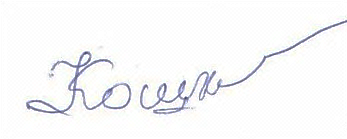 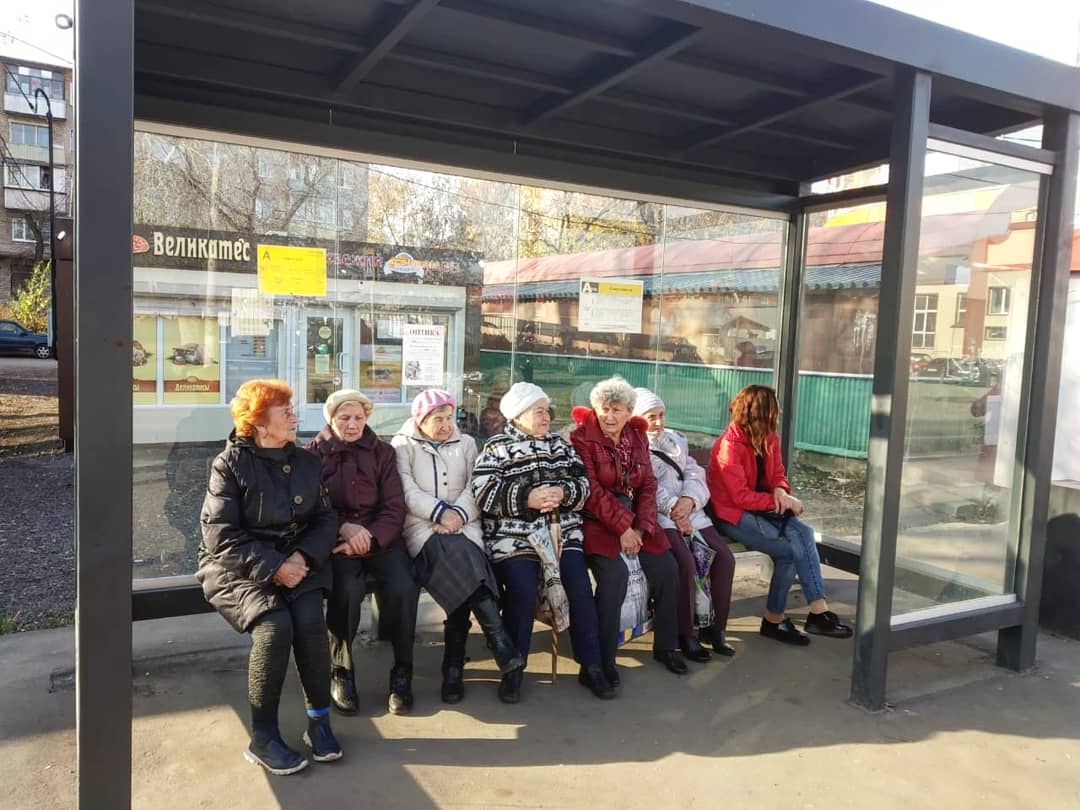 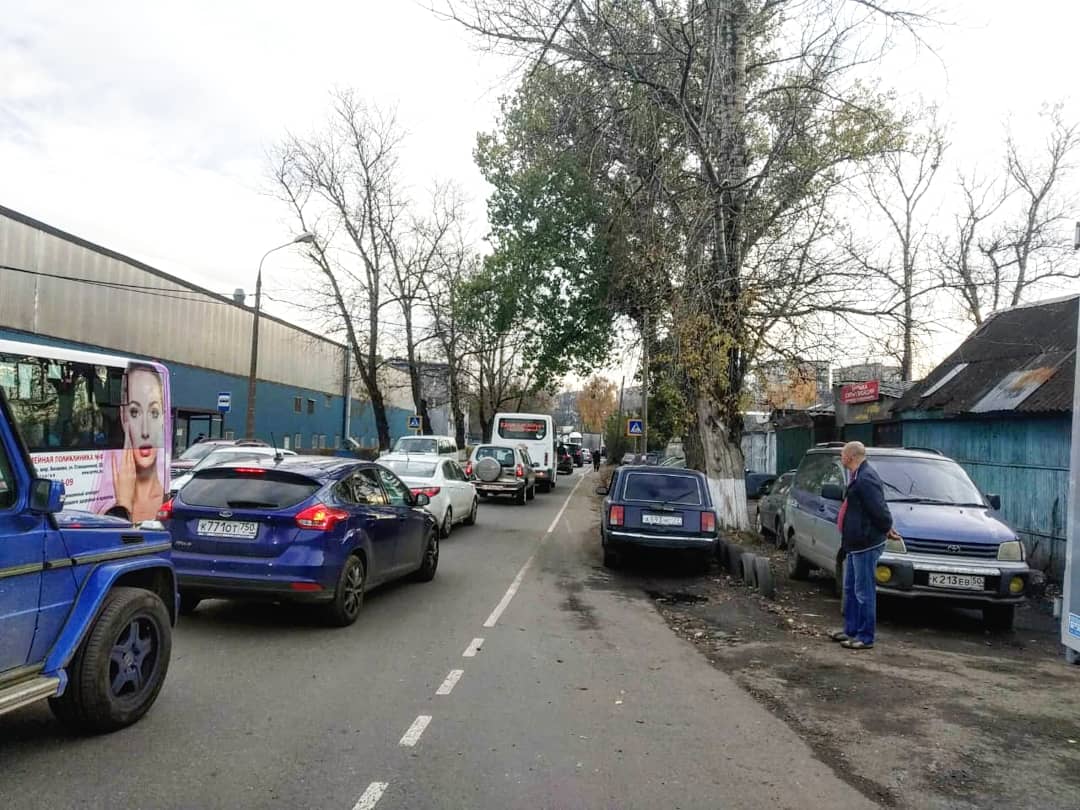 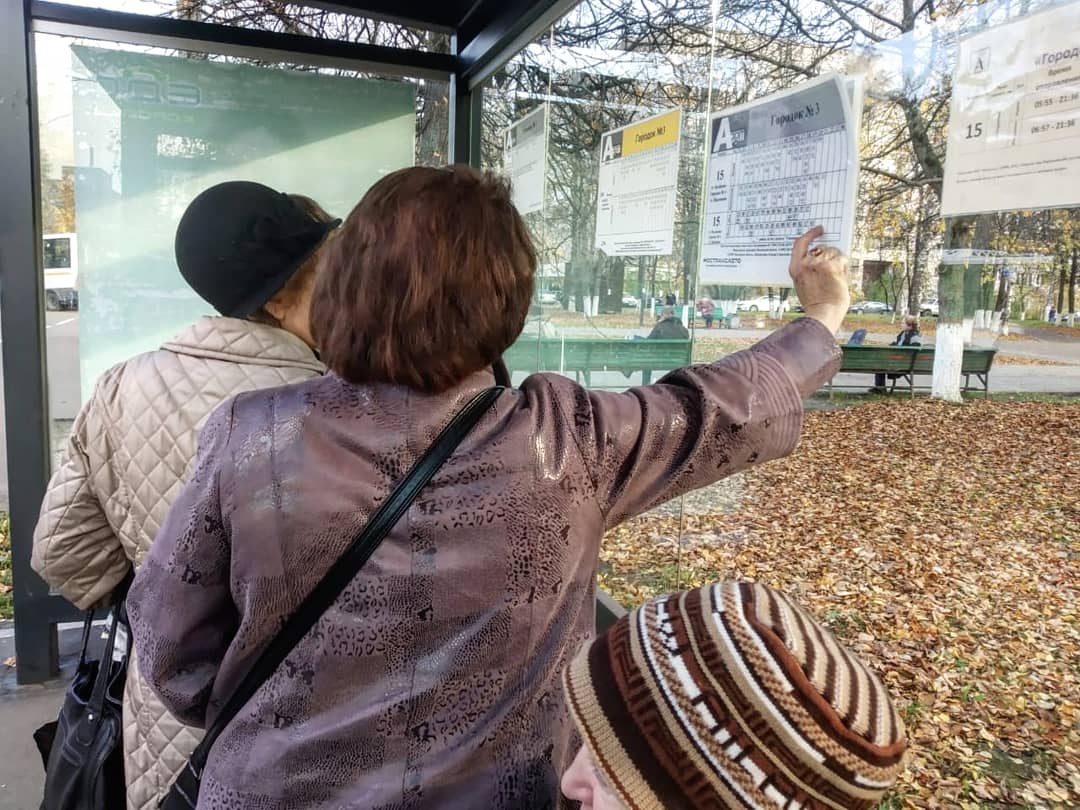 «УТВЕРЖДЕНО»Решением Совета Общественной палаты г.о. Королев Московской областиот 22.10.2019 протокол № 21Председатель комиссии «по качеству жизни населения, социальной политике,…» Общественной палаты г.о. КоролевЛ.В. Кошкина